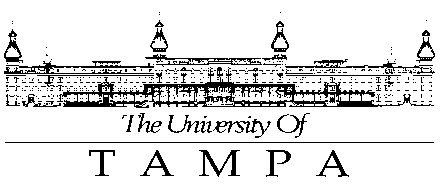 This worksheet is designed to help you plan and track your progress toward your degree.  It lists all the graduation requirements.  For full course descriptions, please refer to the current undergraduate Catalog.Course Taken or Transferred InSemester Taken or Course RemainingUNIVERSITY GRADUATION REQUIREMENTSUNIVERSITY GRADUATION REQUIREMENTSUNIVERSITY GRADUATION REQUIREMENTSStudents must earn 124 hours to be eligible for graduation.Students must maintain an overall GPA of a 2.0 to be eligible for graduation.Students must complete 31 of the last 35 hours in residency at UT.Students must earn 124 hours to be eligible for graduation.Students must maintain an overall GPA of a 2.0 to be eligible for graduation.Students must complete 31 of the last 35 hours in residency at UT.Students must earn 124 hours to be eligible for graduation.Students must maintain an overall GPA of a 2.0 to be eligible for graduation.Students must complete 31 of the last 35 hours in residency at UT.BACCALAUREATE EXPERIENCE REQUIREMENTSCourses used for Baccalaureate Experience may not be used in the major (unless otherwise stated in the catalog).BACCALAUREATE EXPERIENCE REQUIREMENTSCourses used for Baccalaureate Experience may not be used in the major (unless otherwise stated in the catalog).BACCALAUREATE EXPERIENCE REQUIREMENTSCourses used for Baccalaureate Experience may not be used in the major (unless otherwise stated in the catalog).Two-Year Learning CommunityTwo-Year Learning CommunityTwo-Year Learning CommunityBAC 100 (0cr) – Digital SkillsBAC/HON 101/102 (2cr) – First-Year Seminar (two semester sequence)BAC 103 (1cr) – Transfer Student Seminar (one semester course) - OptionalBAC 104 (1cr) – Veteran Student Seminar (one semester course)AWR 101 (4cr) – Writing and InquiryDomestic Students may be required to take AWR 100 based on English Placement. International Students may be required to take AWR 110 before AWR 101 or AWR 111 in conjunction with AWR 101 based on English Placement. AWR 201 (4cr) – Writing and Research Recommended to take in the second yearMathematics (4cr) – MAT 160 – College Algebra Natural Science – NS (6 Credits) – Must be lecture course, not a lab.Natural Science – NS (6 Credits) – Must be lecture course, not a lab.Natural Science – NS (6 Credits) – Must be lecture course, not a lab.Biological Science (3cr) – BIO 198 – General Biology I (1)Chemical or Physical Science (3cr) – CHE 152 – General Chemistry I (1)Humanities – HFA (11 Credits)Humanities – HFA (11 Credits)Humanities – HFA (11 Credits)Must have at least two different disciplines represented. May only apply up to 4 credits of Studio/Performance courses. Courses to fulfill this requirement may be found in the following disciplines: animation, dance, English/literature, film, foreign languages, linguistics, music, new media, philosophy, religion, speech and theatre, plus those art, communication, writing and women’s and gender studies courses so designated in the Course Descriptions section of the catalog.Must have at least two different disciplines represented. May only apply up to 4 credits of Studio/Performance courses. Courses to fulfill this requirement may be found in the following disciplines: animation, dance, English/literature, film, foreign languages, linguistics, music, new media, philosophy, religion, speech and theatre, plus those art, communication, writing and women’s and gender studies courses so designated in the Course Descriptions section of the catalog.Must have at least two different disciplines represented. May only apply up to 4 credits of Studio/Performance courses. Courses to fulfill this requirement may be found in the following disciplines: animation, dance, English/literature, film, foreign languages, linguistics, music, new media, philosophy, religion, speech and theatre, plus those art, communication, writing and women’s and gender studies courses so designated in the Course Descriptions section of the catalog.Must have at least two different disciplines represented. May only apply up to 4 credits of Studio/Performance courses. Courses to fulfill this requirement may be found in the following disciplines: animation, dance, English/literature, film, foreign languages, linguistics, music, new media, philosophy, religion, speech and theatre, plus those art, communication, writing and women’s and gender studies courses so designated in the Course Descriptions section of the catalog.Social Science – SS (11 Credits)Social Science – SS (11 Credits)Social Science – SS (11 Credits)Must have at least two different disciplines represented. Courses to fulfill this requirement may be found in the following disciplines: economics, geography, history, political science, psychology, sociology, and urban studies, plus those communication, criminology, law justice and advocacy, and women’s and gender studies courses so designated in the Course Descriptions section of the catalog.Athletic Training majors must take: PSY 101, (PSY 211 or SOC 355)Must have at least two different disciplines represented. Courses to fulfill this requirement may be found in the following disciplines: economics, geography, history, political science, psychology, sociology, and urban studies, plus those communication, criminology, law justice and advocacy, and women’s and gender studies courses so designated in the Course Descriptions section of the catalog.Athletic Training majors must take: PSY 101, (PSY 211 or SOC 355)Must have at least two different disciplines represented. Courses to fulfill this requirement may be found in the following disciplines: economics, geography, history, political science, psychology, sociology, and urban studies, plus those communication, criminology, law justice and advocacy, and women’s and gender studies courses so designated in the Course Descriptions section of the catalog.Athletic Training majors must take: PSY 101, (PSY 211 or SOC 355)Must have at least two different disciplines represented. Courses to fulfill this requirement may be found in the following disciplines: economics, geography, history, political science, psychology, sociology, and urban studies, plus those communication, criminology, law justice and advocacy, and women’s and gender studies courses so designated in the Course Descriptions section of the catalog.Athletic Training majors must take: PSY 101, (PSY 211 or SOC 355)Course Taken or Transferred InSemester Taken or Course RemainingArt/Aesthetic – A (3 Credits)Can come from anywhere in the curriculum.Art/Aesthetic – A (3 Credits)Can come from anywhere in the curriculum.Art/Aesthetic – A (3 Credits)Can come from anywhere in the curriculum.Art/aesthetic courses are devoted primarily to the development of skills in human expression for the purpose of engaging the aesthetic sense, or courses devoted primarily to the development of students’ critical appreciation of aesthetics. Courses can be found in multiple disciplines, see Course Search or Catalog to find courses.Art/aesthetic courses are devoted primarily to the development of skills in human expression for the purpose of engaging the aesthetic sense, or courses devoted primarily to the development of students’ critical appreciation of aesthetics. Courses can be found in multiple disciplines, see Course Search or Catalog to find courses.Art/aesthetic courses are devoted primarily to the development of skills in human expression for the purpose of engaging the aesthetic sense, or courses devoted primarily to the development of students’ critical appreciation of aesthetics. Courses can be found in multiple disciplines, see Course Search or Catalog to find courses.Non-Western and International/Global Awareness – NW/IG (9 Credits)Can come from anywhere in the curriculum.Non-Western and International/Global Awareness – NW/IG (9 Credits)Can come from anywhere in the curriculum.Non-Western and International/Global Awareness – NW/IG (9 Credits)Can come from anywhere in the curriculum.Non-Western (3cr) Deal in either a direct or comparative way with political, social, or cultural issues within the context of non-Western or Third World concerns.International/Global Awareness (3cr)Deal in a direct or comparative way with political, social, cultural or economic issues impacting the international and/or global arena.Non-Western or International/Global Awareness (3cr)Writing Intensive – W (9 Credits)Can come from anywhere in the curriculum.Writing Intensive – W (9 Credits)Can come from anywhere in the curriculum.Writing Intensive – W (9 Credits)Can come from anywhere in the curriculum.Courses in addition to AWR 101 and AWR 201 that emphasize writing as a process of learning and communicating.  Some credits may be waived for transfer students, please refer to the Catalog for more information.Courses in addition to AWR 101 and AWR 201 that emphasize writing as a process of learning and communicating.  Some credits may be waived for transfer students, please refer to the Catalog for more information.Courses in addition to AWR 101 and AWR 201 that emphasize writing as a process of learning and communicating.  Some credits may be waived for transfer students, please refer to the Catalog for more information.MAJOR REQUIREMENTS (93 Credits)MAJOR REQUIREMENTS (93 Credits)MAJOR REQUIREMENTS (93 Credits)Science Requirements (8cr) May also fulfill BAC EXP Natural Science requirements.BIO 198 (3cr) - General Biology I (1)BIO 198L (1cr) - General Biology I (1) LaboratoryCHE 152 (3cr) - General Chemistry I (1)CHE 153L (1cr) - General Chemistry I (1) LaboratoryHSC/ESC Core Requirements (37cr)HSC 100 (3cr) – Personal and Family HealthHSC 203 (3cr) – NutritionHSC 230 (3cr) – Human Anatomy and Physiology I (1) Pre-Req: MAT 160 (with a grade of "C" or better)Pre/Co-Req: HSC 234HSC 234 (1cr) – Human Anatomy and Physiology I (1) LaboratoryPre/Co-Req: HSC 230 or permission of instructor.HSC 231 (3cr) – Human Anatomy and Physiology II (2) Pre-Req: HSC 230 (with a grade of "C" or better)Pre/Co-Req: HSC 235HSC 235 (1cr) – Human Anatomy and Physiology II (2) LaboratoryPre-Req: HSC 230 & HSC 234 (with a grade of "C" or better)Pre/Co-Req: HSC 231 or permission of instructorESC 330 (3cr) – Human Development and Motor LearningPre-Req: HSC 220 or HSC 230 with a C or better.Course Taken or Transferred InSemester Taken or Course RemainingESC 340 (3cr) – Applied KinesiologyPre-Req: HSC 220 or HSC 230 with a C or better.ESC 371 (3cr) – Prevention and Care of Sports InjuriesPre-Req: HSC 220 or HSC 230 with a C or better and ESC 340.Pre/Co-Req: ESC 150 or HSC 250.ESC 380 (3cr) – Exercise Testing and Prescription Pre-Req: HSC 220 or HSC 230 with a C or better (ESC 340 recommended).ESC 460 (3cr) – Physiology of ExercisePre-Req: HSC 220 or HSC 230 with a C or better.HSC 350 (4cr) - BiostatisticsHSC 360 (4cr) - Principles of Epidemiology in Exercise and Public HealthATT Course Requirements (48cr)ATT 175 (2cr) – Athletic Training Practicum I (1) Pre-Req: Permission of Program Director.ATT 250 (3cr) – Emergency Care in Athletic TrainingPre-Req: HSC 230 (BC or better). Admission to the Athletic Training Professional Program and Permission of Program Director.ATT 274 (4cr) – Clinical Evaluation and Diagnosis I (1) Pre-Req: ESC 371 (BC or better). Admission to the Athletic Training Professional Program and Permission of Program Director.Co-Req: ATT 276ATT 275 (3cr) – Athletic Training Practicum II (2) Pre-Req: Admission to the Athletic Training Professional Program and Permission of Program Director.ATT 276 (3cr) – Athletic Training Practicum III (3) Pre-Req: ESC 371 (BC or better). Admission to the Athletic Training Professional Program and Permission of Program Director.Co-Req: ATT 274ATT 370 (3cr) – Medical and Surgical Issues in Athletic TrainingPre-Req: ESC 371, HSC 100, HSC 230, HSC 250 with a C or better. Admission to the Athletic Training Professional Program and Permission of Program Director.ATT 373 (4cr) – Therapeutic Interventions I (1) Pre-Req: ESC 371, HSC 231. Admission to the Athletic Training Professional Program and Permission of Program Director.ATT 374 (4cr) – Therapeutic Interventions II (2) Pre-Req: ESC 340, ATT 373. Admission to the Athletic Training Professional Program and Permission of Program Director.ATT 375 (4cr) – Athletic Training Practicum IV (4) Pre-Req: ATT 274 (BC or better), ATT 276 (BC or better). Admission to the Athletic Training Professional Program and Permission of Program Director.ATT 376 (4cr) – Athletic Training Practicum V (5) Pre-Req: ATT 373 (BC or better), ATT 375 (BC or better), ATT 377 (BC or better). Admission to the Athletic Training Professional Program and Permission of Program Director.ATT 377 (4cr) – Clinical Evaluation & Diagnosis II (2) Pre-Req: ESC 371, ATT 274. Admission to the Athletic Training Professional Program and Permission of Program Director.ATT 475 (4cr) – Supervised Clinical Education Athletic Training I (1) Pre-Req: ATT 374 (BC or better), ATT 376 (BC or better). Admission to the Athletic Training Professional Program and Permission of Program Director.ATT 476 (2cr) – Supervised Clinical Education Athletic Training II (2) Pre-Req: ATT 475 (BC or better), ATT 495 (BC or better). Admission to the Athletic Training Professional Program and Permission of Program Director.ATT 495 (4cr) – Health Care Administration and Quality Improvement in Athletic TrainingPre-Req: ATT 374 (BC or better), ATT 376 (BC or better). Admission to the Athletic Training Professional Program and Permission of Program Director.Major Residency Requirements (15 Credits)Major Residency Requirements (15 Credits)Major Residency Requirements (15 Credits)Students must complete at least 15 credit hours in the student’s major.Students must complete at least 15 credit hours in the student’s major.Students must complete at least 15 credit hours in the student’s major.Major GPA RequirementsMajor GPA RequirementsMajor GPA RequirementsMaintain a minimum of a 2.75 overall GPA and a grade of B/C or better in all required professional phase athletic training courses (ESC 371; ATT 274, 275, 276, 370, 373, 374, 375, 376, 377, 475, 476, 495) graded on an A-F basisA grade of “satisfactory” in all required athletic training courses graded on a satisfactory/unsatisfactory basisMaintain a minimum of a 2.75 overall GPA and a grade of B/C or better in all required professional phase athletic training courses (ESC 371; ATT 274, 275, 276, 370, 373, 374, 375, 376, 377, 475, 476, 495) graded on an A-F basisA grade of “satisfactory” in all required athletic training courses graded on a satisfactory/unsatisfactory basisMaintain a minimum of a 2.75 overall GPA and a grade of B/C or better in all required professional phase athletic training courses (ESC 371; ATT 274, 275, 276, 370, 373, 374, 375, 376, 377, 475, 476, 495) graded on an A-F basisA grade of “satisfactory” in all required athletic training courses graded on a satisfactory/unsatisfactory basisRecommended CourseworkRecommended CourseworkRecommended CourseworkESC 105 (2cr) – Biokinetics and ConditioningHSC 420 (2cr) – Nutritional SupplementsPre-Req: One of the following, HSC 203, HSC 230, NUR 432, CHE 232, BIO 330, BIO 360, or permission of the instructor.PHL 209 (4cr) – Biomedical EthicsPHY 200 (4cr) – General Physics I (1) Pre-Req: MAT 170Co-Req: PHY 200LPSY 250 (4cr) – Health Psychology Pre-Req: PSY 101SPE 208 (4cr) – Speech for Business and the ProfessionsSPM 397 (3cr) – Legal Issues and Risk Management in SportsPre-Req: SPM 290 or athletic training major.